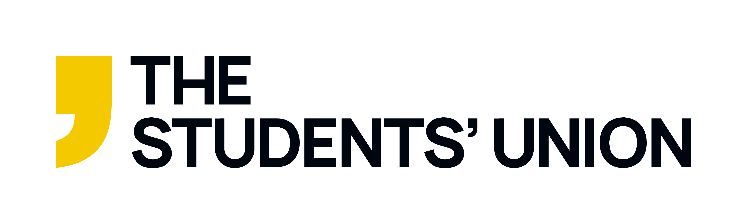 How to write a reportAt the end of each term, The SU requires you to write a report to summaries your term. It does not have to be very long, but it should give a brief overview of how you are doing.What to include:What you have been doingWhat has gone wellWhat challenges you have facedThings you are planning to do in the futureIs there any way that SU can help you further? 